Отчет отдела тюремного служения Мариинской епархии за 2014 годРуководитель отдела тюремного служенияМариинской епархиипротоиерей Константин Добровольскийтел.: 8(38451) 44110
e-mail: otsme@yandex.ruСтатистика по окормлению исправительных учрежденийПЕРЕЧЕНЬ ИСПРАВИТЕЛЬНЫХ УЧРЕЖДЕНИЙ ГУ ФСИН ПО КЕМЕРОВСКОЙ ОБЛАСТИ, ДУХОВНО ОКОРМЛЯЕМЫХ СВЯЩЕННОСЛУЖИТЕЛЯМИ МАРИИНСКОЙ ЕПАРХИИ3. Проведенные мероприятия с осужденными и сотрудниками ИУ4. Участие в работе административной комиссии по условно-досрочному освобождению10.12.2014г.Руководитель Отдела тюремного служения Мариинской епархии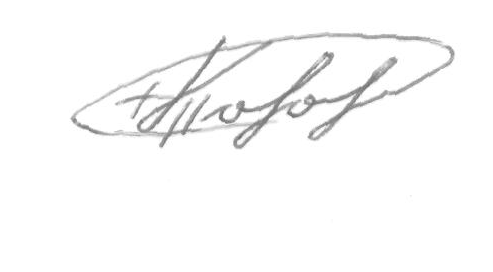 протоиерей Константин                                                                                                                                          ДобровольскийИсправительные учрежденияОбщее количество ИУОбщее количество ИУКоличество по регулярности окормленияКоличество по регулярности окормленияКоличество по регулярности окормленияИсправительные учреждениядействующих в епархииокормляемыхеженедельнораз месяцнесколько раз в годИсправительно-трудовые учреждения для несовершеннолетних (с указанием типа)1 (воспитательная колония)11Исправительно-трудовые учреждения для совершеннолетних (с указанием типа)3 (исправительная колония строгого режима)2 (исправительная колония общего режима)2 (лечебно-исправительное учреждение)3 (колония-поселение)2 (СИЗО)3223232232ИТОГО:131313Благочиние№Название ИУ ГУФСИНАдрес ИУ ГУФСИНСвященнослужительПриход, за которым закреплено ИУ ГУФСИННаличие православного прихода в ИУ ГУФСИНАнжеро-Судженское благочиние1ФЕДЕРАЛЬНОЕ КАЗЕННОЕ УЧРЕЖДЕНИЕ ИСПРАВИТЕЛЬНАЯ КОЛОНИЯ №37 (мужская, режим – строгий)652100, Кемеровская область, п.г.т. Яя, ул. Жуковского, 1протоиерей Василий Чередниченко,настоятель храма Онуфрия Великого п.г.т. Яя,телефон 89235214758Приход  храма Онуфрия Великого п.г.т. ЯяДомовая часовня вмч. ВонифатияАнжеро-Судженское благочиние2ФЕДЕРАЛЬНОЕ КАЗЕННОЕ УЧРЕЖДЕНИЕ СИЗО-4652470, Кемеровская область, г. Анжеро-Судженск, ул. Чекистов, 1иерей Сергий Костенков,настоятель храма преподобного Серафима Саровского п. Рудничный,телефон 89059128564Приход храма преподобного Серафима Саровского                           п.г.т. РудничныйМолитвенная комната свт. Николая ЧудотворцаАнжеро-Судженское благочиние3ФЕДЕРАЛЬНОЕ КАЗЕННОЕ УЧРЕЖДЕНИЕ КОЛОНИЯ-ПОСЕЛЕНИЕ №31652470, Кемеровская область, г. Анжеро-Судженск, ул. Чекистов, 1иерей Сергий Костенков,настоятель храма преподобного Серафима Саровского п. Рудничный,телефон 89059128564Приход храма преподобного Серафима Саровского                           п.г.т. РудничныйМолитвенная комната СпасаНерукотворногоТайгинское благочиние4ФКУ ЛЕЧЕБНО-ИСПРАВИТЕЛЬНОЕ УЧРЕЖДЕНИЕ №21652410, Кемеровская область, г. Тайга,           пос. Таежный, ул. Народная, 7иерей Алексий Коровин,настоятель храма преп. Андрея Критского              г. Тайги,телефон 89069820135Приход храма преподобномученника Андрея Критского                   г. ТайгаКанонический храм              в честь святителя Николая Мариинское благочиние5ФЕДЕРАЛЬНОЕ КАЗЕННОЕ УЧРЕЖДЕНИЕ ИСПРАВИТЕЛЬНАЯ КОЛОНИЯ №1 (мужская, режим – строгий)652154, Кемеровская область, г. Мариинск, ул. Макаренко, 5иерей Никанор Меркулов,настоятель Свято-Никольского кафедрального собора г. Мариинск,телефон 89234897690Приход Свято-Никольского кафедрального собора                        г. МариинскХрам иконы Божией Матери «Утоли моя печали»Мариинское благочиние6ФЕДЕРАЛЬНОЕ КАЗЕННОЕ УЧРЕЖДЕНИЕ ИСПРАВИТЕЛЬНАЯ КОЛОНИЯ №35 (женская, режим – общий)652154, Кемеровская область, г. Мариинск, ул. Макаренко, 7 иерей Никанор Меркулов,настоятель Свято-Никольского кафедрального собора г. Мариинск,телефон 89234897690Приход Свято-Никольского кафедрального собора                        г. МариинскМолебная комната в честь иконы Божией Матери «Споручница грешных»Мариинское благочиние7ФЕДЕРАЛЬНОЕ КАЗЕННОЕ УЧРЕЖДЕНИЕ СИЗО-3 (режим – общий)652154, Кемеровская область, г. Мариинск, ул. Пальчикова, 16иерей Никанор Меркулов,настоятель Свято-Никольского кафедрального собора г. Мариинск,телефон 89234897690Приход Свято-Никольского кафедрального собора                        г. МариинскМолебная комнатаМариинское благочиние8ФКУ ЛЕЧЕБНО-ИСПРАВИТЕЛЬНОЕ УЧРЕЖДЕНИЕ №33 (мужская, для больных туберкулезом)652150, Кемеровская область, г. Мариинск, ул. Дзержинского, 9иерей Георгий Шлягин,штатный священник Свято-Никольского кафедрального собора г. Мариинска,телефон: 89235090033Приход Свято-Никольского кафедрального собора                           г. МариинскМолебная комната в честь иконы Божией Матери «Целительница»Мариинское благочиние9ФКУ МАРИИНСКАЯ ВОСПИТАТЕЛЬНАЯ КОЛОНИЯ652154, Кемеровская область, г. Мариинск, ул. Макаренко, 4иерей Андрей Сотников,настоятель Петропавловского прихода с. Суслово Мариинского района,телефон 89516102897Приход Свято-Никольского кафедрального собора                             г. МариинскДомовой храм в честь св. цесаревича Димитрия УгличскогоМариинское благочиние10ФЕДЕРАЛЬНОЕ КАЗЕННОЕ УЧРЕЖДЕНИЕ КОЛОНИЯ ПОСЕЛЕНИЯ №2 (режим – общий)652270, Кемеровская область, Чебулинский район, пос. Первый, ул. Филина, 2игумен Кирилл (Котов),настоятель Космодамиановского храма                                   п.г.т. Верх-Чебула,телефон 89095195605Приход храма свв. бессреб. Космы и Дамиана                       п.г.т. Верх-ЧебулаМолебная  комната  в честь прп. Серафима СаровскогоМариинское благочиние11ФЕДЕРАЛЬНОЕ КАЗЕННОЕ УЧРЕЖДЕНИЕ КОЛОНИЯ-ПОСЕЛЕНИЕ №3 (режим – общий)652285, Кемеровская область, Чебулинский район,                                 п. Новоивановский, ул. Трактовая, 2игумен Кирилл (Котов),настоятель Космодамиановского храма                                   п.г.т. Верх-Чебула,телефон 89095195605Приход храма свв. бессреб. Космы и Дамиана                       п.г.т. Верх-ЧебулаМолебная  комната св. вмц. Анастасии УзорешительницыЮргинское благочиние12ФЕДЕРАЛЬНОЕ КАЗЕННОЕ УЧРЕЖДЕНИЕ ИСПРАВИТЕЛЬНАЯ КОЛОНИЯ №41 (мужская, режим – строгий)652059, Кемеровская область, г. Юрга, ул. Окрайная, 1иерей Михаил Фишер, штатный священник кафедрального собора Рождества Иоанна Предтечи г. Юргителефон 89236166876Приход кафедрального собора Рождества Иоанна Предтечи                     г. ЮргаДомовый храм Воскресения ХристоваЮргинское благочиние13ФЕДЕРАЛЬНОЕ КАЗЕННОЕ УЧРЕЖДЕНИЕ ИСПРАВИТЕЛЬНАЯ КОЛОНИЯ №50 (женская, режим – общий)652050, Кемеровская область, г. Юрга, ул. Шоссейная, 2иерей Михаил Фишер, штатный священник кафедрального собора Рождества Иоанна Предтечи г. Юргителефон 89236166876Приход кафедрального собора Рождества Иоанна Предтечи                     г. ЮргаМолебная комната     вмц. Анастасии УзорешительницыТопкинское благочиние——————№ п/пДатаНаименование учрежденияПроведенные мероприятияКоличество осужденных присутствующихКоличество осужденных участвующих (человек)ПримечаниеЮргинское благочиниеЮргинское благочиниеЮргинское благочиниеЮргинское благочиниеЮргинское благочиниеЮргинское благочиниеЮргинское благочиние101.01.2014-31.03.2014ФКУ ИК №41Совершались таинства Исповеди и Крещения, проводились душеспасительные беседы с осужденными, служились молебныиерей Георгий Шлягин201.01.2014-31.03.2014ФКУ ИК №50Совершались таинства Исповеди и Крещения, проводились душеспасительные беседы с осужденными, служились молебныиерей Георгий Шлягин311.06.2014ФКУ ИК №41Знакомство с руководством ИК №41, старостой5-иерей Михаил Фишер415.06.2014ФКУ ИК №41Беседа на религиозную тему в форме вопрос-ответ33-иерей Михаил Фишер501.07.2014ФКУ ИК №41Таинство исповеди и причастие, проповедь25исповедовавшихся - 19;причастившихся - 15;иерей Михаил Фишер601.07.2014ФКУ ИК №41Проповедь, исповедь, причастие25исповедовавшихся - 19;причастившихся -15иерей Михаил Фишер717.07.2014ФКУ ИК №41Исповедь, Таинство крещения3исповедовавшихся - 3;причастившихся - 3иерей Михаил Фишер825.07.2014ФКУ ИК №41Исповедь, причастие9исповедовавшихся - 7;причастившихся - 5иерей Михаил Фишер930.07.2014ФКУ ИК №41Венчание17венчалось - 1иерей Михаил Фишер1021.08.2014ФКУ ИК №41Проповедь, исповедь, причастие21исповедовавшихся - 21;причастившихся - 14иерей Михаил Фишер1111.09.2014ФКУ ИК №41Беседа, Таинство исповеди24исповедовавшихся - 3иерей Михаил Фишер1201.10.2014ФКУ ИК №41Проповедь, исповедь, причастие24исповедовавшихся - 19;причастившихся - 15иерей Михаил Фишер1314.10.2014ФКУ ИК №50Поздравление с днем рождения ИК (26 лет)30-иерей Михаил Фишер1415.10.2014ФКУ ИК №41Огласительная беседа перед Таинством исповеди21-иерей Михаил Фишер1516.10.2014ФКУ ИК №50Беседа, знакомство с жизнью колонии15-иерей Михаил Фишер1620.10.2014ФКУ ИК №41Было привезено Распятие, пожертвованное из храма с. Проскоково--иерей Михаил Фишер1722.10.2014ФКУ ИК №41Беседа с осужденными15-иерей Михаил Фишер1823.10.2014ФКУ ИК №50Исповедь.Освящение помещения карантина3исповедовавшихся - 3иерей Михаил Фишер1906.11.2014ФКУ ИК №50Огласительная беседа перед Таинством исповеди12-иерей Михаил Фишер2020.11.2014ФКУ ИК №50Правовая акция. Права осужденных матерей                  в отношении своих детей, трудоустройство по освобождению80-иерей Михаил Фишер2127.11.2014ФКУ ИК №50Таинство крещения, проповедь14крестившихся 14иерей Михаил Фишер2203.12.2014ФКУ ИК №41Беседа с осужденными11-иерей Михаил Фишер2304.12.2014ФКУ ИК №50Таинство крещения7крестившихся 7иерей Михаил ФишерИТОГО в Юргинском благочинии:ИТОГО в Юргинском благочинии:ИТОГО в Юргинском благочинии:ИТОГО в Юргинском благочинии:ИТОГО в Юргинском благочинии:исповедовавшихся - 94;причастившихся - 67;крестившихся - 21;венчалось - 1Тайгинское благочиниеТайгинское благочиниеТайгинское благочиниеТайгинское благочиниеТайгинское благочиниеТайгинское благочиниеТайгинское благочиние101.01.2014-31.03.2014ФКУ ЛИУ №21п. Таежныйг. ТайгаСовершались службы, молебны, акафисты.  После богослужений проводились беседы с заключенными на духовные темы. По четвергам иерей Алексий принимал участие в работе административной комиссии. Во время великого поста было совершенно Таинство соборования-213.01.2014ФКУ ЛИУ №21п. Таежныйг. ТайгаВ день отдания праздника Христова Рождества, епископ Мариинский и Юргинский Иннокентий совершил Божественную литургию в храме святителя Николая в ЛИУ № 21-319.01.2014ФКУ ЛИУ №21п. Таежныйг. ТайгаНа праздник Крещения Господня была освящена прорубь для купания-422.03.2014ФКУ ЛИУ №21п. Таежныйг. ТайгаВ день памяти сорока мучеников Севастийских, Преосвященный Иннокентий посетил тюремный храм в честь святителя Николая на территории ЛИУ №21, где совершил молебен святым Севастийским мученикам, а также пообщался с собравшимися в храме осужденными--51.04.14ФКУ ЛИУ №21п. Таежныйг. ТайгаМолебен с акафистом святому преподобному Алексию, человеку Божию10-Для поклонения была привезена икона с частицей мощей624.04.14ФКУ ЛИУ №21п. Таежныйг. ТайгаБожественная Литургия85 - исповедовавшихся,5 - причастившихся726.04.14ФКУ ЛИУ №21п. Таежныйг. ТайгаПасхальный молебен25-Молебен совершал епископ Мариинский и Юргинский Иннокентий. По завершении владыка раздал присутствующим на молебне пасхальные яйца и куличи806.05.14ФКУ ЛИУ №21п. Таежныйг. ТайгаБожественная Литургия105 - исповедовавшихся,5 - причастившихся922.05.14ФКУ ЛИУ №21п. Таежныйг. ТайгаПраздничный молебен святителю Николаю Чудотворцу10-Престольный праздник1022.05.14ФКУ ЛИУ №21п. Таежныйг. ТайгаОсвящение всех корпусов ЛИУ-21 --В честь престольного праздника были окроплены святой водой каждый жилой и рабочий корпус ЛИУ-211128. 05.14 ФКУ ЛИУ №21п. Таежныйг. ТайгаБожественная литургия. Отдание Пасхи.1510 - исповедавшихся,8 - причастившихся125.06.14ФКУ ЛИУ №21п. Таежныйг. ТайгаБожественная литургия85 - исповедавшихся,4 - причастившихся1326.06.14ФКУ ЛИУ №21п. Таежныйг. ТайгаБожественная литургия106 - исповедавшихся,6 - причастившихся1403.07.14ФКУ ЛИУ №21п. Таежныйг. ТайгаМолебен с акафистом святителю Николаю чудотворцу11-1510.07.14ФКУ ЛИУ №21п. Таежныйг. ТайгаБожественная литургия95 - исповедовавшихся,5 - причастившихся1617.07.14ФКУ ЛИУ №21п. Таежныйг. ТайгаМолебен Божией Матери15-1707.08.14ФКУ ЛИУ №21п. Таежныйг. ТайгаМолебен на доброе дело35-Турнир по футболу1821.08.14ФКУ ЛИУ №21п. Таежныйг. ТайгаБожественная литургия85 - исповедовавшихся,5 - причастившихся1918.09.14ЛИУ №21п. Таежныйг. ТайгаМолебен с акафистом святителю Николаю чудотворцу11-2027. 09.14 ФКУ ЛИУ №21п. Таежныйг. ТайгаМолебен с акафистом Животворящему Кресту Господню15-После молебна состоялось чаепитие, за которым иерей Алексий отвечал на вопросы осужденных 2116.10.14ФКУ ЛИУ №21п. Таежныйг. ТайгаБожественная литургия93 - исповедовавшихся,3 - причастившихся2223.10.14ФКУ ЛИУ №21п. Таежныйг. ТайгаМолебен с акафистом святителю Николаю чудотворцу 10-2306.11.14ФКУ ЛИУ №21п. Таежныйг. ТайгаАкафист Пресвятой Богородице9-2413.11.14ФКУ ЛИУ №21п. Таежныйг. ТайгаБожественная литургия 84 - исповедовавшихся,
4 - причастившихсяТурнир по футболу2521.11.14ФКУ ЛИУ №21п. Таежныйг. ТайгаАкафист Архистратигу Божиему Михаилу и всем Небесным Силам11-Беседы в отделении строгого режима.2627. 11.14 ФКУ ЛИУ №21п. ТаежныйМолебен Пресвятой Богородице13-2704.12.14ФКУ ЛИУ №21п. Таежныйг. ТайгаАкафист святому преподобному Александру Свирскому35-Крестный ход по территории колонии с иконой и частицей мощей прп. Александра Свирского2819.12.14ФКУ ЛИУ №21п. Таежныйг. ТайгаМолебен с акафистом святителю Николаю Чудотворцу-Престольный праздник тюремного храмаИТОГО в Тайгинском благочинии:ИТОГО в Тайгинском благочинии:ИТОГО в Тайгинском благочинии:ИТОГО в Тайгинском благочинии:ИТОГО в Тайгинском благочинии:исповедовавшихся - 48;причастившихся - 45;крестившихся - 0;венчалось - 0Анжеро-Судженское благочиниеАнжеро-Судженское благочиниеАнжеро-Судженское благочиниеАнжеро-Судженское благочиниеАнжеро-Судженское благочиниеАнжеро-Судженское благочиниеАнжеро-Судженское благочиние11, 8, 15, 23, 29 января 2014ФКУ Колония-поселение №31, ФКУ СИЗО №4Совершались богослужения, молебны, акафисты-203.01.2014ФКУ ИК №37Совершались богослужения, молебны, акафисты-35,12,19,26 февраля2014ФКУ Колония-поселение №31, ФКУ СИЗО №4Совершались богослужения, молебны, акафисты-405.02.2014ФКУ ИК №37Совершались богослужения, молебны, акафисты-505.03.2014ФКУ ИК №37Совершались богослужения, молебны, акафисты-612.03.2014ФКУ СИЗО №4Было совершено освящение административного здания-75,12,19,26 марта 2014ФКУ Колония-поселение №31, ФКУ СИЗО №4Совершались богослужения, молебны, акафисты-82,9,16,23, 30 апреля 2014ФКУ Колония-поселение №31, ФКУ СИЗО №4Совершались богослужения, молебны, акафисты-910.04.2014ФКУ СИЗО №4Беседа с осужденными о покаянии-107,14,21,28 мая 2014ФКУ Колония-поселение №31, ФКУ СИЗО №4Совершались богослужения, молебны, акафисты-114,11,18,25 июняФКУ Колония-поселение №31, ФКУ СИЗО №4Совершались богослужения, молебны, акафисты-122,9,16,23,30 июля 2014 годаФКУ Колония-поселение №31, ФКУ СИЗО №4Крещение. Исповедь.БеседаНа беседах присутствуют по 15-20 человек10 исповедовавшихся;7 крестившихся1324 июля 2014 годаФКУ Колония-поселение №31Беседа с сотрудниками исправительной колонии № 31 на тему борьбы с коррупцией 146,13,20,27Августа 2014 года.ФКУ Колония-поселение №31, ФКУ СИЗО №4Крещение. Исповедь.БеседаНа беседах присутствуют по 10 человек6 исповедовавшихся; 4 крестившихся153, 10, 17, 24 сентября 2014 года.ФКУ Колония-поселение №31, ФКУ СИЗО №4Крещение. Исповедь.БеседаНа беседах присутствуют по 14 человек10 исповедовавшихся;3 крестившихся1619.09.2014ФКУ ИК №37 п.г.т. Яя.Исповедь, беседа20 15 исповедовавшихся171,8,15,22,29 октября 2014 годаФКУ Колония-поселение №31, ФКУ СИЗО №4Крещение. Исповедь.Беседа.На беседах присутствуют по 15-20 человек12 исповедовавшихся;3 крестившихся185,12,19,26ноября  2014 года.ФКУ Колония-поселение №31, ФКУ СИЗО №4Крещение. Исповедь.БеседаНа беседах присутствуют по 15 человек9 исповедовавшихся;2 крестившихся193, 10, 17, 24 декабря 2014 года.ФКУ Колония-поселение №31, ФКУ СИЗО №4Крещение. Исповедь.Беседа.На беседах присутствуют по 20 человек7 исповедовавшихся;2 крестившихся203 октября 2014 годаФКУ ИК №37 п.г.т. Яя.Исповедь, беседа.19 человек15 исповедовавшихся;3 крестившихсяИТОГО в Анжеро-Судженском благочинии:ИТОГО в Анжеро-Судженском благочинии:ИТОГО в Анжеро-Судженском благочинии:ИТОГО в Анжеро-Судженском благочинии:ИТОГО в Анжеро-Судженском благочинии:исповедовавшихся - 84;причастившихся - 0;крестившихся - 24;венчалось - 0Мариинское благочиниеМариинское благочиниеМариинское благочиниеМариинское благочиниеМариинское благочиниеМариинское благочиниеМариинское благочиние101.01.2014-31.03.2014ФКУ ИК №12 раза в месяц с осужденными проводятся катехизические беседы, лекции, просмотры видеоматериалов, нравственного характера, обсуждение прочитанной православной литературы, а так же осужденные принимают участие в богослужениях и таинствах. Каждое посещение совершаются молебны и Таинство исповеди.В среднем присутствуют по 20 человек100 - исповедовавшихся201.01.2014-31.03.2014ФКУ ИК №35Каждую средус осужденными проводятся катехизические беседы, лекции, просмотры православных видеофильмов,  так же осужденные принимают участие в Богослужениях и Таинствах. В каждое посещение совершаются водосвятные молебны.В среднем присутствуют по 30 человек80 - исповедовавшихся301.01.2014-31.03.2014ФКУ СИЗО №31 раз в месяцс заключенными проводятся катехизические беседы, лекции, просмотры видеоматериалов, нравственного характера. Совершаются молебныоколо 10-15 человек30 - исповедовавшихся401.01.2014-31.03.2014ФКУ ЛИУ №331 раз в месяцс осужденными проводятся катехизические беседы, просмотры православных видеофильмов,  так же осужденные принимают участие в Богослужениях и Таинствах20 человек2 - крестившихся,50 - исповедовавшихся519.01.2014ФКУ ЛИУ №33Совершен молебен, в ходе которого иерей Олег Моргун окропил святой водой помещения данного учреждения20 человек-601.01.2014-31.03.2014ФКУ Мариинская воспитательная колония1-2 раза в неделю с осужденными проводятся катехизические беседы, просмотры видеоматериалов, нравственного характера, а так же осужденные принимают участие в Богослужениях. Была совершена 1 литургия свт. Иоанна Златоуста, 3 таинства крещения, в которых приняли участие около 20-ти осужденных. Совершаются молебны при каждом посещении.около 15 человек3- крестившихся708.01.2014ФКУ КОЛОНИЯ-ПОСЕЛЕНИЕ №2, ФКУ КОЛОНИЯ-ПОСЕЛЕНИЕ №3Рождественский молебен. Поздравление осужденных с праздником Рождества Христова (вручены иконы Рождества)Осужденные и личный состав-815.01.2014ФКУ КОЛОНИЯ-ПОСЕЛЕНИЕ №2Храмовый праздник в молитвенной комнате пр. Серафима Саровского. Отслужен праздничный молебенОсужденные-901.02.2014ФКУ КОЛОНИЯ-ПОСЕЛЕНИЕ №3Беседа с личным составом на тему «Заповеди Божии как основа жизни православных христиан», «Проблемы коррупции в современном  мире»Личный состав-1010.02.2014ФКУ КОЛОНИЯ-ПОСЕЛЕНИЕ №2Беседа с личным составом на тему «Заповеди Божии как основа жизни православных христиан», «Проблемы коррупции в современном  мире»Личный состав-1113.03.2014ФКУ КОЛОНИЯ-ПОСЕЛЕНИЕ №2Выставка православной литературы. Беседа о значении православной книги в современном мире.Осужденные-1225.03.2014ФКУ КОЛОНИЯ-ПОСЕЛЕНИЕ №3Конкурс-викторина по Закону БожиюЛичный состав-1316.05.2014ФКУ ИК №1Таинство крещения6 человек6 - крестившихся1421.05.2014ФКУ ИК №35Беседа с заключенными50 человек12 - исповедовавшихся;7 - крестившихся, где 15 младенцев из «Дома малютки» при ИК №351509.04.2014ФКУ ИК №1Литургия Преждеосвященных Даров15 человек12 - исповедовалось, 12 - причастилось1610.04.2014ФКУ Мариинская воспитательная колонияТаинство Крещения14 человек-1715.04.2014ФКУ ЛИУ №33Молебен. Беседа с заключенными о празднике Пасхи.-1817 апреляФКУ Следственный изолятор №3Беседа с заключенными о православных праздниках апреля12 человек-1921 апреляФКУ Следственный изолятор №3Пасхальный молебен20 человек-2007.05.2014ФКУ  Мариинская воспитательная колонияПраздничное мероприятие «Пасхальные встречи»30 человек-Православный хор воспитанников колонии был организован в мае 2014г. по благословению епископа Иннокентия. Руководитель хора протоиерей Алексей Чертков2111.06.2014ФКУ Мариинская воспитательная колонияМолебен. Окропление святой водой зданий исправительного учреждения.15 человек-2216.06.2014ФКУ Мариинская воспитательная колония (МВК)Таинство крещения.18 человек40 -  исповедовавшихся;25 - причастившихся;32 - крестившихся2320.06.2014ФКУ ИК №1Божественная литургия18 человек-2426.06.2014ФКУ ИК №1Беседа с заключенными120 человек-25каждую средуФКУ ИК №1Духовные беседыот 20-30-26каждый четвергФКУ ИК №35Духовные беседыот 30-50-2717.07.2014ФКУ ИК №1Божественная литургия327 - исповедовавшихся;1- причастился.2812.09.2014ФКУ ИК №1Божественная литургия30-2917.10.2014ФКУ ИК №1Таинство крещения208 - крестившихся3023.10.2014ФКУ ИК №1Божественная литургия5020 - исповедовавшихся;20 - причастившихся;3115.09.2014ФКУ СИЗО №3Беседа о смысле жизни22 - исповедовавшихся3210.07.2014ФКУ КОЛОНИЯ-ПОСЕЛЕНИЕ №2Видеолекторий, посвященный 700-летию преп. Сергия Радонежского30 чел.-3324.07.2014ФКУ КОЛОНИЯ-ПОСЕЛЕНИЕ №3Видеолекторий, посвященный 700-летию преп. Сергия Радонежского18 чел.-3424.09.2014ФКУ КОЛОНИЯ-ПОСЕЛЕНИЕ №3Беседа с администрацией и  личнымсоставом.15 чел.-3524.09.2014ФКУ КОЛОНИЯ-ПОСЕЛЕНИЕ №3Таинство крещения26 чел.7 - исповедовавшихся;15 - крестившихся368.10.2014ФКУ ЛИУ №33Знакомство с осужденными. Ответы на вопросы о окормлении колонии15-3716.10.2014ФКУ ЛИУ №33Встреча с личным составом. беседа о природе греха50-3824.10.2014ФКУ ЛИУ №33Огласительная беседа перед крещением14-3904.10.2014ФКУ Мариинская воспитательная колонияМолебен20-4009.10.2014ФКУ СИЗО №3Молебен, беседа21-4111.10.2014ФКУ МВКМолебен, беседа19-4218.12.2014ФКУ МВКбеседа о вреде нецензурной брани90-4325.10.2014ФКУ МВКМолебен, беседа22-4408.11.2014ФКУ МВКБожественная литургия553 - крестившихся4511.11.2014ФКУ МВК, ФКУ СИЗО №3Освящение жилых, производственных и административных помещений-4615.11.2014ФКУ МВКМолебен, беседа20-4722.11.2014ФКУ МВКМолебен, беседа18-4829.11.2014ФКУ МВКБеседа на тему семейных ценностей и взаимосвязи между Законом Божиим и законом нашего государстваличный состав15 человек-4906.12.2014ФКУ МВКПросмотр фильма "Меня это не касается", о вреде наркотиков и обсуждение фильма90-5011.11.2014ФКУ СИЗО №3Молебен-5112.11.2014ФКУ ИК №35Молебен. Беседа5615 - исповедавшихся5213.11.2014ФКУ ИК №1Молебен. Беседа388 - исповедавшихся5319.11.2014ФКУ ИК №35Беседа80-5420.11.2014ФКУ ИК №1Беседа50-5503.12.2014ФКУ ИК №35Беседа86-5605.12.2014ФКУ ИК №1Беседа47-5717.11.2014ФКУ ЛИУ №33Крещение155 - крестившихся5806.10.2014ФКУ КОЛОНИЯ-ПОСЕЛЕНИЕ №2Лекция-беседа, посвященная равноапостольному князю Владимиру. «Крещение Руси»33-5913.10.2014ФКУ КОЛОНИЯ-ПОСЕЛЕНИЕ №3Лекция-беседа, посвященная равноапостольному князю Владимиру. «Крещение Руси»26-6003.11.2014ФКУ КОЛОНИЯ-ПОСЕЛЕНИЕ №2Выставка духовной литературы. Викторина «Азы Православия»18-6118.11.2014ФКУ КОЛОНИЯ-ПОСЕЛЕНИЕ №3Крещение  осужденных18Исповедовавшихся - 13 чел.,Принявших Таинство Крещения - 18 чел.6211.12.2014ФКУ КОЛОНИЯ-ПОСЕЛЕНИЕ №2Участие в мероприятии «День открытых дверей»Весь контингент-ИТОГО:ИТОГО:ИТОГО:ИТОГО:ИТОГО:исповедовавшихся - 396;причастившихся - 58;крестившихся - 99ИТОГО за 2014 год в исправительных учреждениях ГУФСИН Мариинской епархии:ИТОГО за 2014 год в исправительных учреждениях ГУФСИН Мариинской епархии:ИТОГО за 2014 год в исправительных учреждениях ГУФСИН Мариинской епархии:ИТОГО за 2014 год в исправительных учреждениях ГУФСИН Мариинской епархии:ИТОГО за 2014 год в исправительных учреждениях ГУФСИН Мариинской епархии:исповедовавшихся - 622 человека;причастившихся - 170 человек;крестившихся - 144 человека;венчавшихся - 1 пара.исповедовавшихся - 622 человека;причастившихся - 170 человек;крестившихся - 144 человека;венчавшихся - 1 пара.№ п/пДатаНаименование учрежденияПроведенные мероприятияКто принимал участиеПримечаниеЮргинское благочиниеЮргинское благочиниеЮргинское благочиниеЮргинское благочиниеЮргинское благочиниеЮргинское благочиние125.07.2014ФКУ ИК №41 г. ЮргаКомиссия по правонарушениям  Председатель комиссии - начальник ФКУ ИК №41 полковник Гагарин В.В. и члены комиссии;иерей Михаил Фишер211.09.2014ФКУ ИК №41 г. ЮргаКомиссия по УДО и правонарушениям  Председатель комиссии - подполковник Жуков Д.Л. и члены комиссии; иерей Михаил Фишер315.10.2014ФКУ ИК №41 г. ЮргаКомиссия по УДО  Председатель комиссии - начальник ФКУ ИК №41 подполковник Жуков Д.Л. и члены комиссии;иерей Михаил Фишер416.10.2014ФКУ ИК №50 г. ЮргаКомиссия по УДО и аттестации  Председатель комиссии - майор Гуляев А.В. и члены комиссии; иерей Михаил Фишер3 человека по УДО, 4 человека по аттестации522.10.2014ФКУ ИК №41 г. ЮргаКомиссия по УДО и по внутреннему распорядку  Председатель комиссии - начальник ФКУ ИК №41 полковник Гагарин В.В. и члены комиссии;иерей Михаил Фишер7 человек623.10.2014ФКУ ИК №50 г. ЮргаКомиссия по УДО и аттестации  Председатель комиссии - майор Гуляев А.В. и члены комиссии; иерей Михаил Фишер7 человек706.11.2014ФКУ ИК №50 г. ЮргаКомиссия по УДОПредседатель комиссии - майор Гуляев А.В. и члены комиссии; иерей Михаил Фишер5 человек803.12.2014ФКУ ИК №41 г. ЮргаКомиссия по УДОПредседатель комиссии - начальник ФКУ ИК №41 полковник Гагарин В.В. и члены комиссии;диакон Николай Логинов7 человек904.12.2014ФКУ ИК №50 г. ЮргаКомиссия по аттестацииПредседатель комиссии - майор Гуляев А.В. и члены комиссии; диакон Николай Логинов4 человекаТайгинское благочиниеТайгинское благочиниеТайгинское благочиниеТайгинское благочиниеТайгинское благочиниеТайгинское благочиние110.04.2014ЛИУ №21п. Таежныйг. ТайгаКомиссия по условно-досрочному освобождениюначальник ЛИУ-21 Дудко Алексей Владимирович,зам. начальника по кадрам и воспитательной работе Горовой Иван Владимирович,зам. начальника по лечебно-профилактической работе Антонов Евгений Юрьевич,                                     иерей Алексей Коровин224.04.2014ЛИУ №21п. Таежныйг. ТайгаКомиссия по условно-досрочному освобождениюначальник ЛИУ-21 Дудко Алексей Владимирович,зам. начальника по кадрам и воспитательной работе Горовой Иван Владимирович,зам. начальника по лечебно-профилактической работе Антонов Евгений Юрьевич,                                    иерей Алексей Коровин38.05.2014ЛИУ №21п. Таежныйг. ТайгаПраздничный митинг в честь дня Победыначальник ЛИУ-21 Дудко Алексей Владимирович, почетные гости – ветеран, труженица тыла Гребнева Галина Ивановна и Меренкова Нина Григорьевна, председатель совета ветеранов, а также работники ЛИУ-21 и жители поселка.Поздравитель-ное слово415.05.2014ЛИУ №21п. Таежныйг. ТайгаКомиссия по условно-досрочному освобождениюначальник ЛИУ-21 Дудко Алексей Владимирович и его заместители, иерей Алексей Коровин505.06.2014ЛИУ №21п. Таежныйг. ТайгаКомиссия по условно-досрочному освобождениюначальник ЛИУ-21 Дудко Алексей Владимирович и его заместители, иерей Алексей Коровин625.06.2014ЛИУ №21п. Таежныйг. ТайгаДень открытых дверейначальник ЛИУ-21 Дудко Алексей Владимирович, начальник ГУФСИН по Кемеровской области Константин Антонкин, член ОНК Кемеровской области Валентина Толмачева и заместитель начальника ГУФСИН по соблюдению прав человека в УИС Ирина Хохлова,                                          иерей Алексей КоровинИерей Алексей рассказал об истории тюремного храма родителям и родственникам заключенных726.06.2014ЛИУ №21п. Таежныйг. ТайгаКомиссия по условно-досрочному освобождениюначальник ЛИУ-21 Дудко Алексей Владимирович и его заместители, иерей Алексей Коровин803.07.2014ЛИУ №21п. Таежныйг. ТайгаКомиссия по условно-досрочному освобождениюначальник ЛИУ-21 Дудко Алексей Владимирович,зам. начальника по кадрам и воспитательной работе Горовой Иван Владимирович, зам. начальника по лечебно-профилактической работе Антонов Евгений Юрьевич,                                      иерей Алексей Коровин910.07.2014ЛИУ №21п. Таежныйг. ТайгаКомиссия по условно-досрочному освобождениюначальник ЛИУ-21 Дудко Алексей Владимирович,зам. начальника по кадрам и воспитательной работе Горовой Иван Владимирович, зам. начальника по лечебно-профилактической работе Антонов Евгений Юрьевич,                                     иерей Алексей Коровин1017.07.2014ЛИУ №21п. Таежныйг. ТайгаКомиссия по условно-досрочному освобождениюначальник ЛИУ-21 Дудко Алексей Владимирович,зам. начальника по кадрам и воспитательной работе Горовой Иван Владимирович, зам. начальника по лечебно-профилактической работе Антонов Евгений Юрьевич, иерей Алексей Коровин1107.08.2014ЛИУ №21п. Таежныйг. ТайгаКомиссия по условно-досрочному освобождениюначальник ЛИУ-21 Дудко Алексей Владимирович и его заместители, иерей Алексей Коровин1221.08.2014ЛИУ №21п. Таежныйг. ТайгаКомиссия по условно-досрочному освобождениюначальник ЛИУ-21 Дудко Алексей Владимирович и его заместители, иерей Алексей Коровин1328.08.2014ЛИУ №21п. Таежныйг. ТайгаКомиссия по условно-досрочному освобождениюначальник ЛИУ-21 Дудко Алексей Владимирович и его заместители, иерей Алексей Коровин1418.09.2014ЛИУ №21п. Таежныйг. ТайгаКомиссия по условно-досрочному освобождениюначальник ЛИУ-21 Дудко Алексей Владимирович и его заместители, иерей Алексей Коровин1525.09.2014ЛИУ №21п. Таежныйг. ТайгаКомиссия по условно-досрочному освобождениюначальник ЛИУ-21 Дудко Алексей Владимирович и его заместители, иерей Алексей Коровин1616.10.2014ЛИУ №21п. Таежныйг. ТайгаКомиссия по условно-досрочному освобождениюначальник ЛИУ-21 Дудко Алексей Владимирович,зам. начальника по кадрам и воспитательной работе Горовой Иван Владимирович,зам. начальника по лечебно-профилактической работе Антонов Евгений Юрьевич,                                   иерей Алексей Коровин1723.10.2014ЛИУ №21п. Таежныйг. ТайгаКомиссия по условно-досрочному освобождениюначальник ЛИУ-21 Дудко Алексей Владимирович,зам. начальника по кадрам и воспитательной работе Горовой Иван Владимирович,зам. начальника по лечебно-профилактической работе Антонов Евгений Юрьевич, иерей Алексей Коровин1806.11.2014ЛИУ №21п. Таежныйг. ТайгаКомиссия по условно-досрочному освобождениюначальник ЛИУ-21 Дудко Алексей Владимирович,зам. начальника по кадрам и воспитательной работе Горовой Иван Владимирович, зам. начальника по лечебно-профилактической работе Антонов Евгений Юрьевич, 
сотрудники ЛИУ-21, иерей Алексей Коровин1911.11.2014ЛИУ №21п. Таежныйг. ТайгаБеседа о вредных привычкахначальник ЛИУ-21 Дудко Алексей Владимирович,зам. начальника по кадрам и воспитательной работе Горовой Иван Владимирович,зам. начальника по лечебно-профилактической работе Антонов Евгений Юрьевич, 
сотрудники ЛИУ-21, иерей Алексей Коровин2020.11.2014ЛИУ №21п. Таежныйг. ТайгаКомиссия по условно-досрочному освобождениюначальник ЛИУ-21 Дудко Алексей Владимирович,зам. начальника по кадрам и воспитательной работе Горовой Иван Владимирович,зам. начальника по лечебно-профилактической работе Антонов Евгений Юрьевич, иерей Алексей Коровин2127.11.2014ЛИУ №21п. Таежныйг. ТайгаКомиссия по условно-досрочному освобождениюначальник ЛИУ-21 Дудко Алексей Владимирович и его заместители, иерей Алексей Коровин2204.12.2014ЛИУ №21п. Таежныйг. ТайгаКомиссия по условно-досрочному освобождениюначальник ЛИУ-21 Дудко Алексей Владимирович и его заместители, иерей Алексей Коровин2311.12.2014ЛИУ №21п. Таежныйг. ТайгаКомиссия по условно-досрочному освобождениюначальник ЛИУ-21 Дудко Алексей Владимирович и его заместители, иерей Алексей КоровинАнжеро-Судженское благочиниеАнжеро-Судженское благочиниеАнжеро-Судженское благочиниеАнжеро-Судженское благочиниеАнжеро-Судженское благочиниеАнжеро-Судженское благочиние124.07.2014СИЗО № 4            г. Анжеро-СудженскУчастие в заседании  комиссии по условно-досрочному освобождению в СИЗО № 4Сотрудники СИЗО № 4 г. Анжеро-Судженска и священник храма святых апостолов Петра и Павла г. Анжеро-СудженскаМариинское благочиниеМариинское благочиниеМариинское благочиниеМариинское благочиниеМариинское благочиниеМариинское благочиние1апрель 2014ФКУ Следственный изолятор № 3 г. МариинскаУчастие в работе комиссии по условно-досрочному освобождениюСотрудники СИЗО №3 г. Мариинска и и.о. благочинного Мариинского церковного округа, настоятель Свято-Никольского кафедрального собора г. Мариинска                                                         протоиерей Никанор Меркулов202.07.2014ФКУ КОЛОНИЯ-ПОСЕЛЕНИЕ №3 пос. НовоивановскийУчастие в работе комиссии по условно-досрочному освобождениюЧлены административной комиссии, в которую входит игумен Кирилл (Котов)309.07.2014ФКУ КОЛОНИЯ-ПОСЕЛЕНИЕ №2 пос. ПервыйУчастие в работе комиссии по условно-досрочному освобождениюЧлены административной комиссии, в которую входит игумен Кирилл (Котов)413.08.2014ФКУ КОЛОНИЯ-ПОСЕЛЕНИЕ №2 пос. ПервыйУчастие в работе комиссии по условно-досрочному освобождениюЧлены административной комиссии, в которую входит игумен Кирилл (Котов)520.09.2014ФКУ КОЛОНИЯ-ПОСЕЛЕНИЕ №2 пос. ПервыйУчастие в работе комиссии по условно-досрочномуосвобождениюЧлены административной комиссии, в которую входит игумен Кирилл (Котов)627.09.2014ФКУ КОЛОНИЯ-ПОСЕЛЕНИЕ №3 пос. НовоивановскийУчастие в работе комиссии по условно-досрочномуосвобождениюЧлены административной комиссии, в которую входит игумен Кирилл (Котов)721.10.2014ФКУ КОЛОНИЯ-ПОСЕЛЕНИЕ №3 пос. НовоивановскийУчастие в работе комиссии по условно-досрочному освобождениюЧлены административной комиссии, в которую входит игумен Кирилл (Котов)827.10.2014ФКУ КОЛОНИЯ-ПОСЕЛЕНИЕ №2 пос. ПервыйУчастие в работе комиссии по условно-досрочному освобождениюЧлены административной комиссии, в которую входит игумен Кирилл (Котов)913.11.2014ФКУ КОЛОНИЯ-ПОСЕЛЕНИЕ №3 пос. НовоивановскийУчастие в работе комиссии по условно-досрочному освобождениюЧлены административной комиссии, в которую входит игумен Кирилл (Котов)1019.11.2014ФКУ КОЛОНИЯ-ПОСЕЛЕНИЕ №2 пос. ПервыйУчастие в работе комиссии по условно-досрочному освобождениюЧлены административной комиссии, в которую входит игумен Кирилл (Котов)